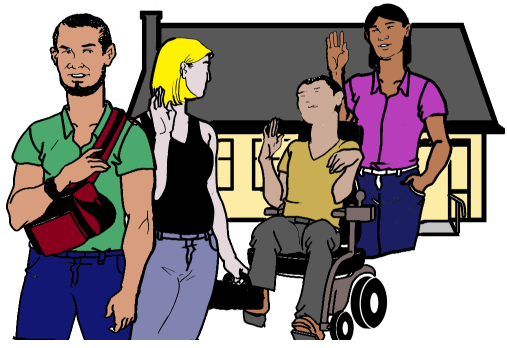 Our report to the DRC.	Group homes. Part  1.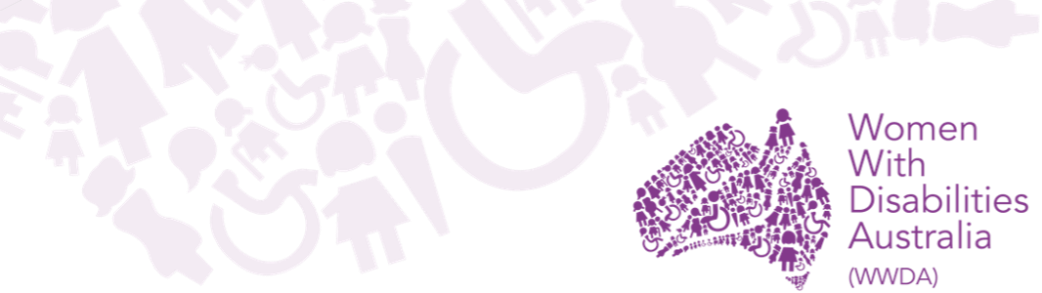 We are Women with Disabilities Australia. 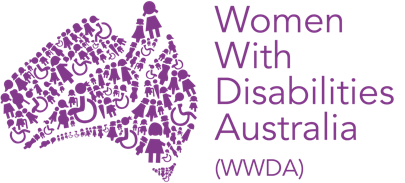 We write WWDA when we talk about us.You want to know more about WWDA.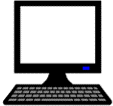 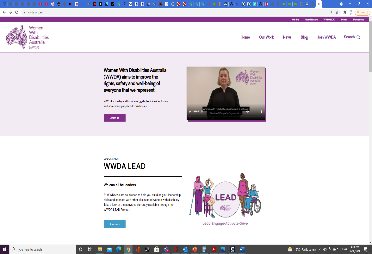 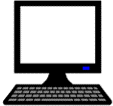 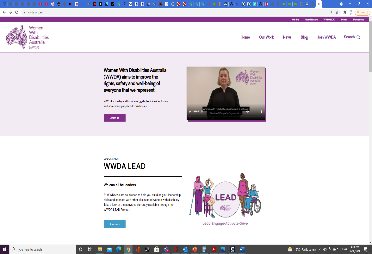 Go to		www.wwda.org.auClick the About us button.Now.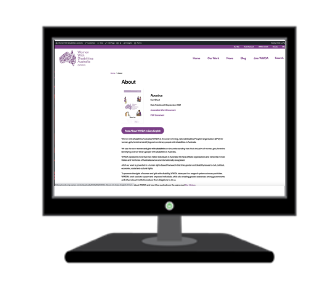 Open the About WWDA button.	 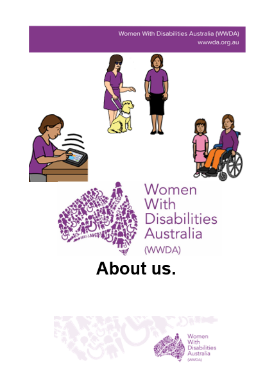 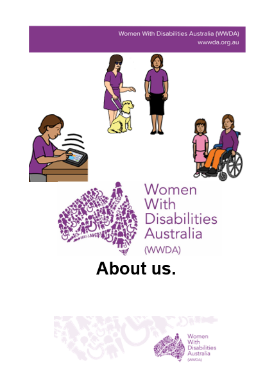 Read About us. It is in Easy English.This is  1  of our reports to the 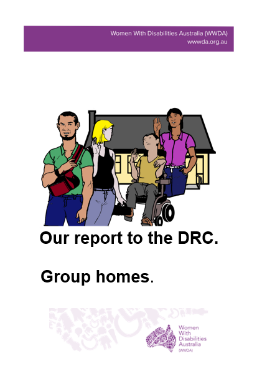 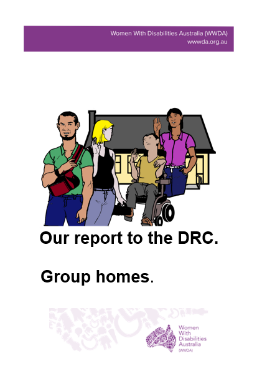 Disability Royal Commission. We write DRC when we talk about the Disability Royal Commission.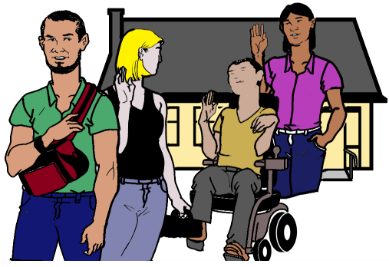 This is our report about problems with group homes. Rules 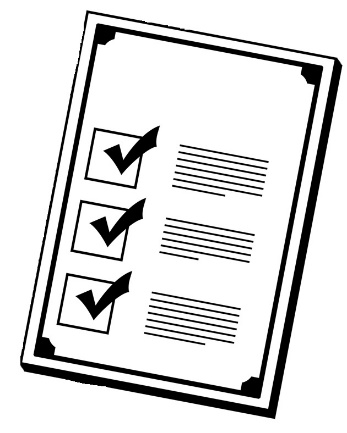 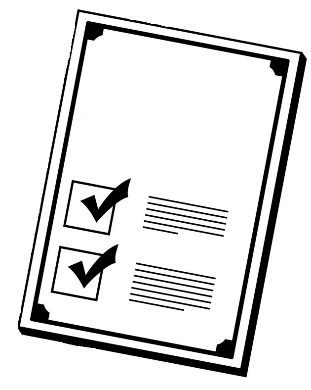 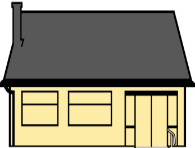 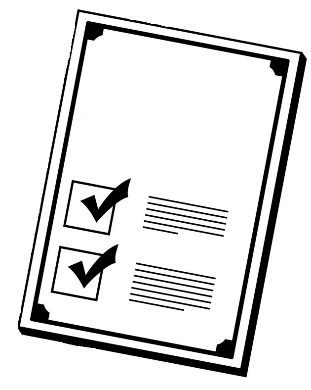 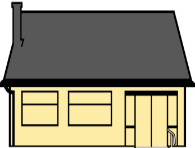 There are laws about how we live. 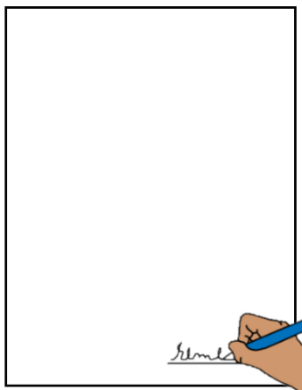 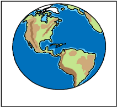 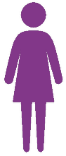 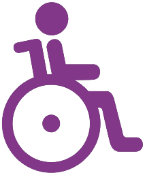 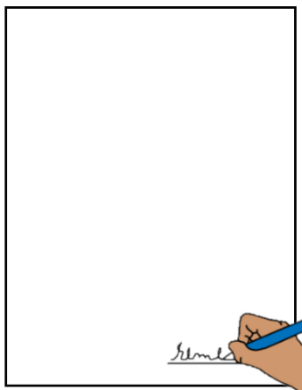 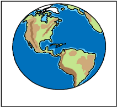 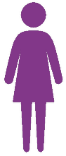 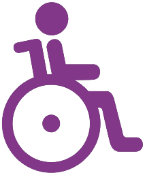 Like The United Nations Convention on the Rights of Persons with Disabilities. We write CRPD to talk about it.The CRPD are rules for every person fromevery country. It tells us about the rights of all people with disability. The Australian Government signed the CRPD.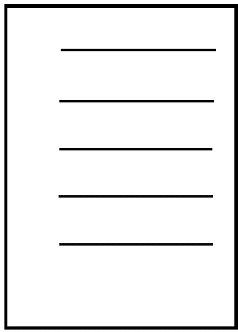 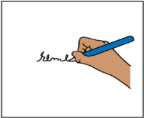 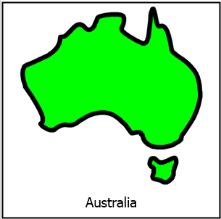 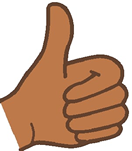 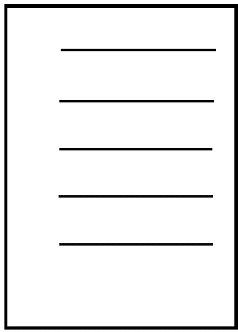 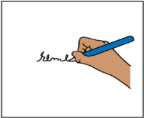 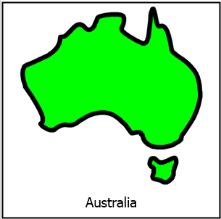 They agree to follow these rules.Australia agrees people with disability must be part of their community. 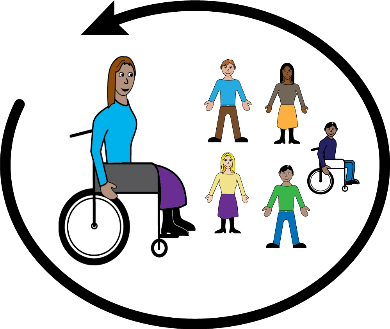 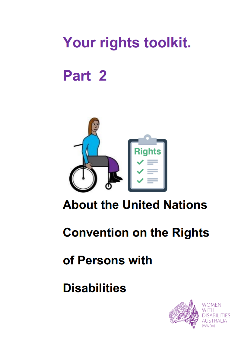 Learn more about the CRPD. Go to page  25.Where people live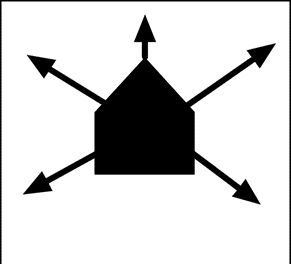 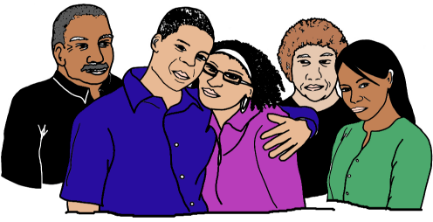 People with disability can live in lots of different homes. You may live withfamily friendswith your partnerwith your children.You may live with 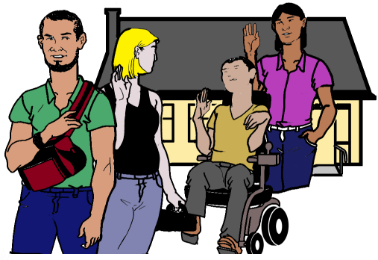 other people with disabilityor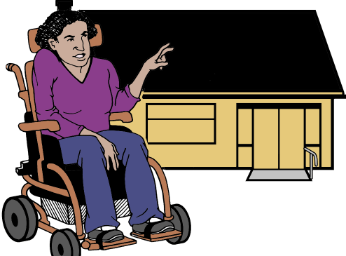 by your self.Group Homes You live with other people who have a disability. You have help from staff. It is called a group home. 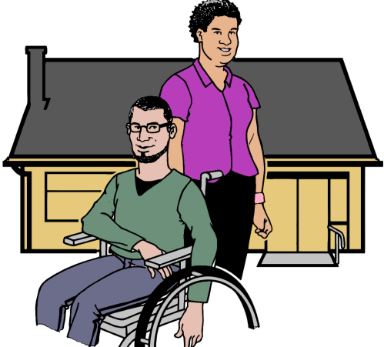 You may live with1  other personor3  other peopleormany other people.Your Rights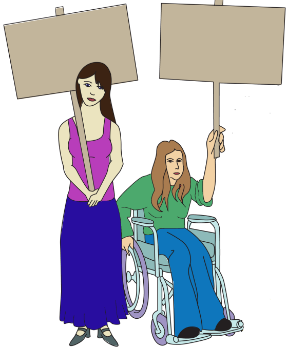 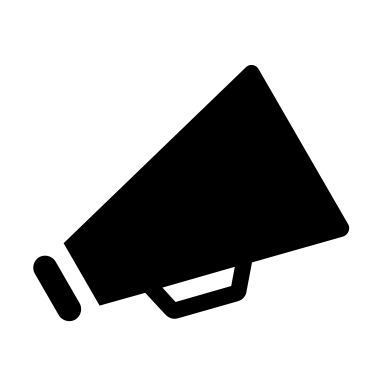 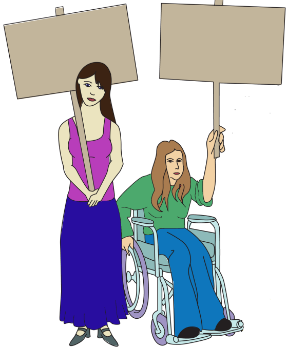 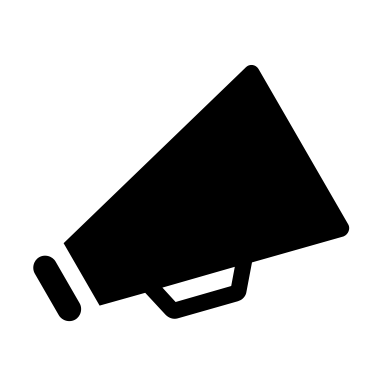 Women and girls with disability have the right to live in the communityand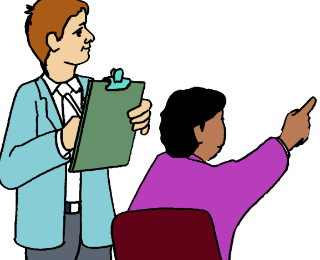 take part in community lifehave the same choices as other people.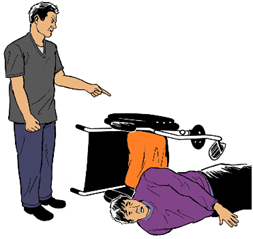 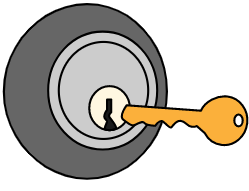 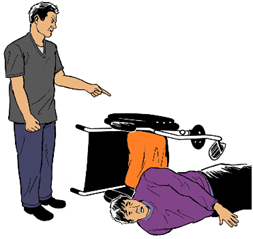 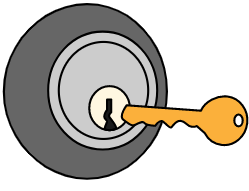 You have the right to be safe at home. Likeyou have your own key to your roomyou are safe at home. You do not get hurt.You have the right to 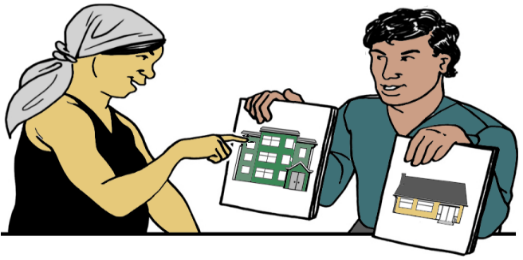 choose where you live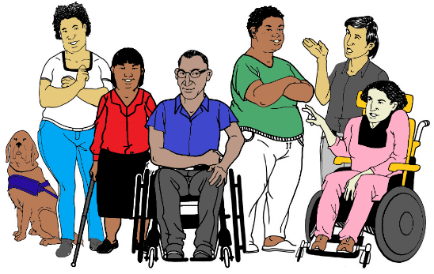 choose who you live with 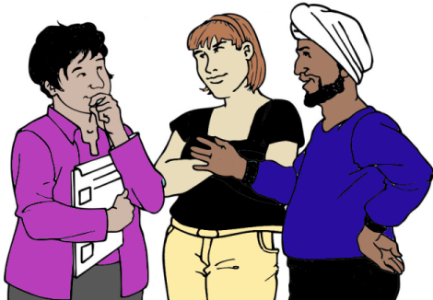 choose your own staff.What does the DRC say?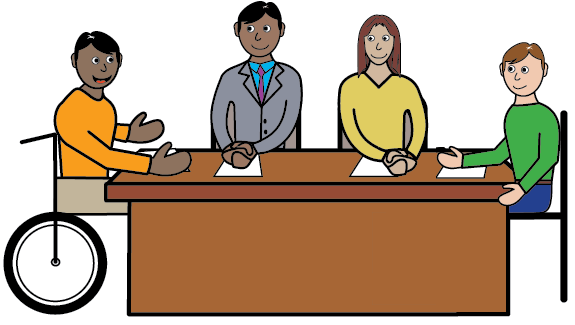 The DRC says some people with disabilityget hurt. It is in their home. 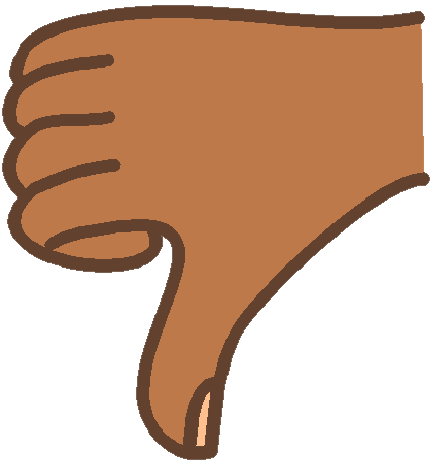 This is not OK.We agree. You may not be safe where you live. The DRC talks about 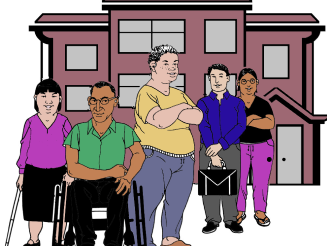 the type of home and the number of people who can live there.The DRC says there can be some changes 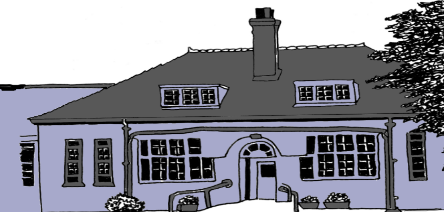 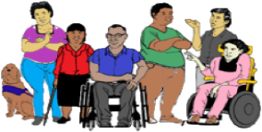 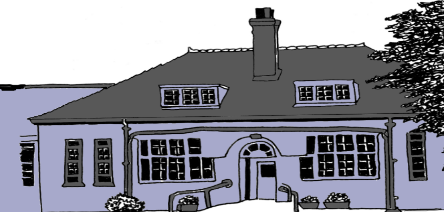 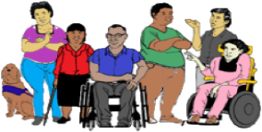 to group homes. Like you can live with only a few people now. They say it will give you more choice.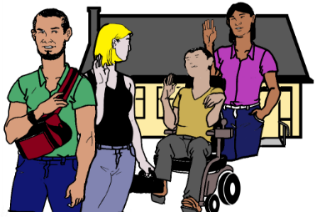 ButWomen and girls with disabilities say you need the same choices as other people. Women and girls with disability want the DRC to think about other places you live. Like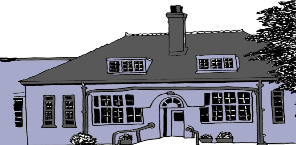 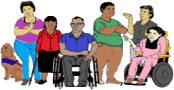 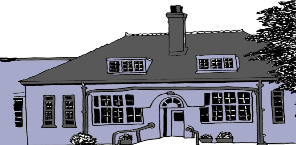 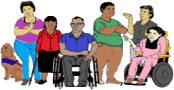 in large group homes. Lots of people live there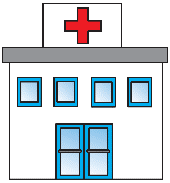 in a hospital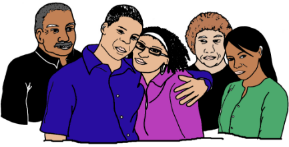 with your familywith your partner.Some problems  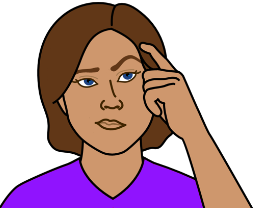 You may live in a home with staff. You have all the things you need.But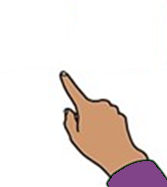 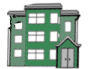 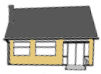 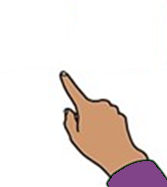 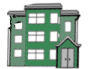 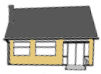 You did not have a choice.  There may only be  1  house you can get the help you needorhave the things you need. Like a ramp You can not do the things you want. 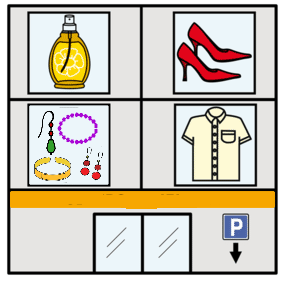 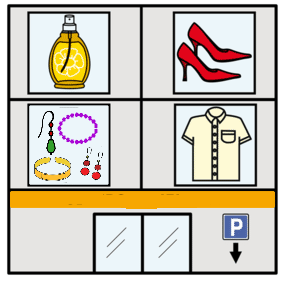 Like you can not go to shops workmeet your friends.Or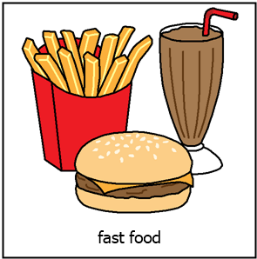 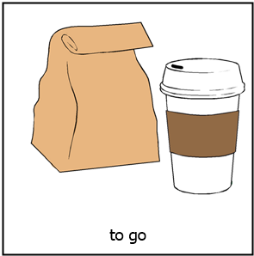 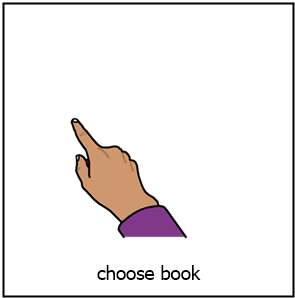 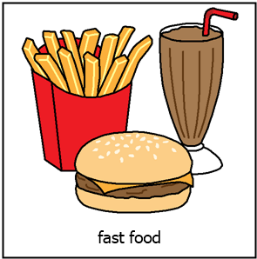 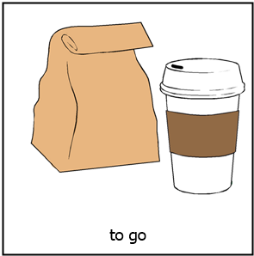 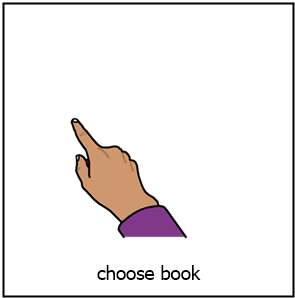 You can not choosethe food you wantwhat time you go to bed.Some times there is a problem with the 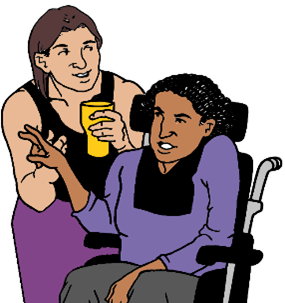 help you get. You maywant more help from stafforyou do not feel safe with staffor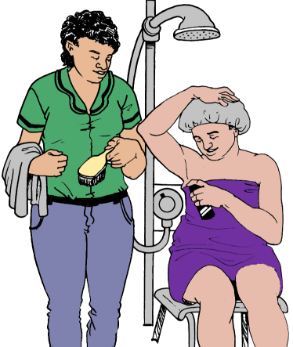 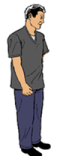 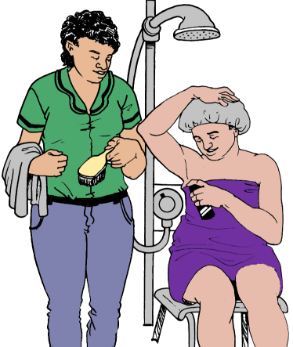 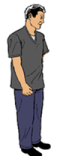 staff help you to shower.  A man helps you. You want a woman to help you. Some times the service rules stop you. Like 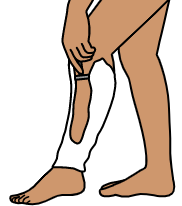 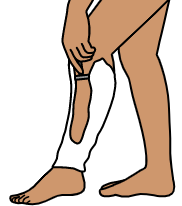 you choose to shave your legs. The service says you can not. They say it is not safe.or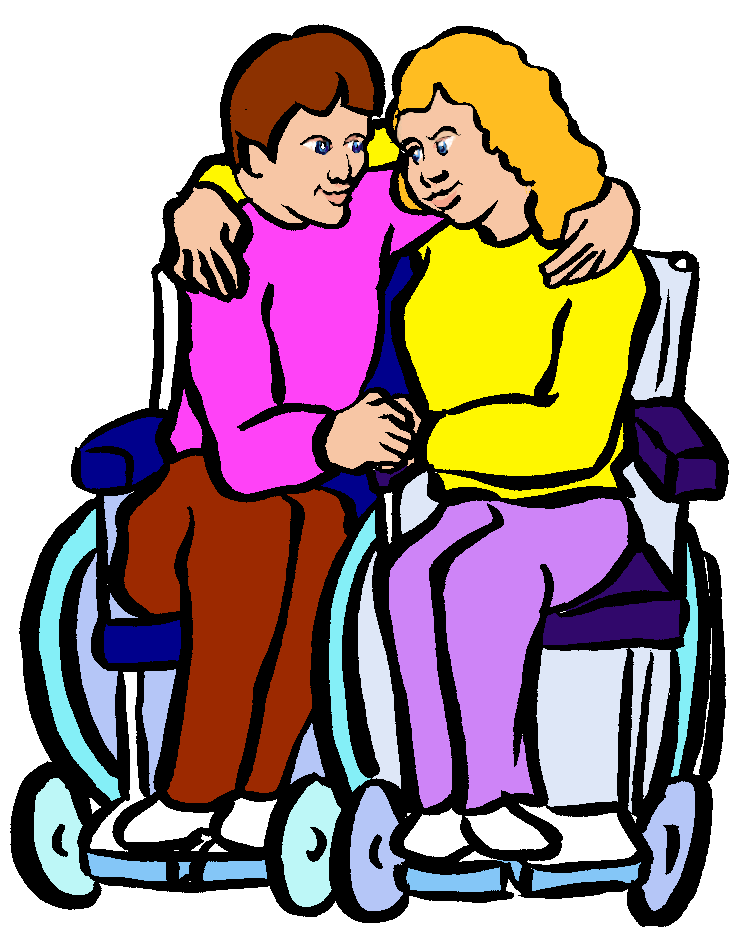 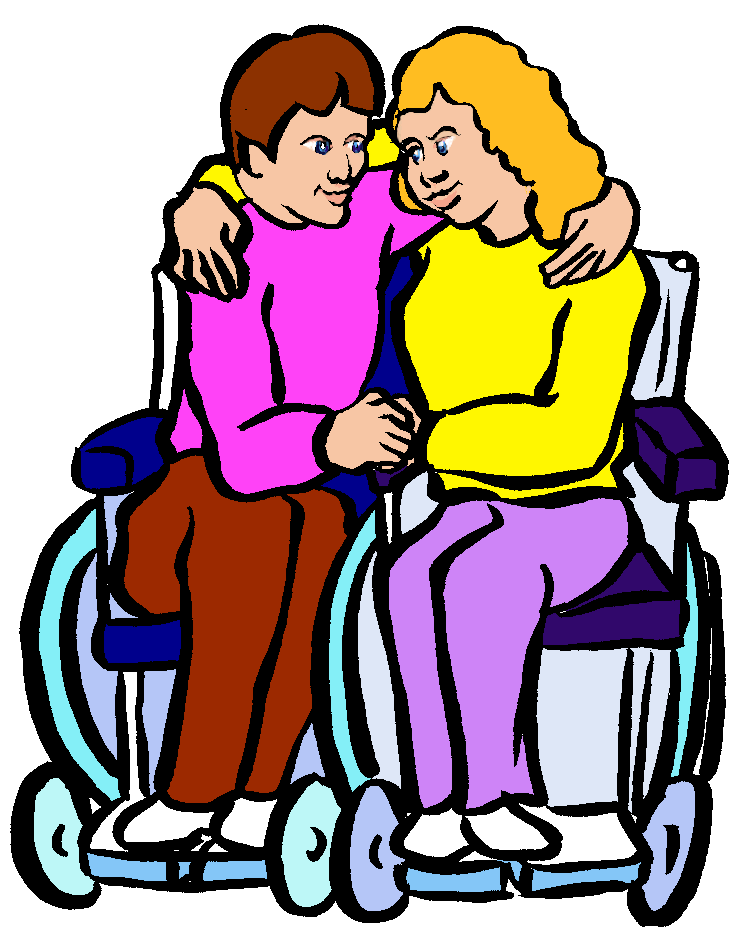 the service says you can not have a special person in your life. Like a boy friend. oryou do not have private space. 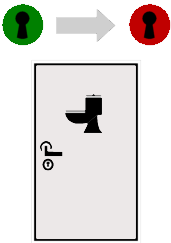 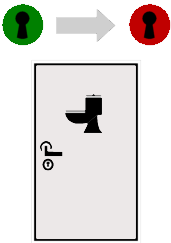 Like you can not lock the toilet door. Some people with disability do not get a choice.  Like you have a Legal Order. 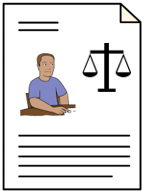 It says a different person chooses for you. 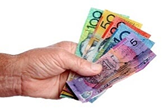 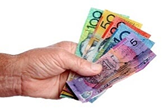 Some women and girls with disability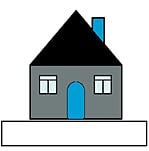 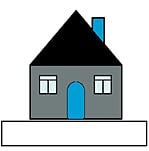 do not have a home do not have money for a homecan not get help. 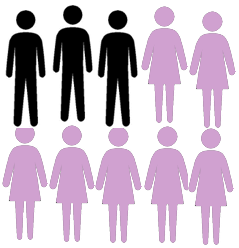 We know women and girls have this problem more than other people.You are not part of 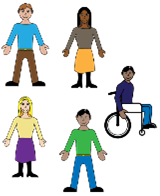 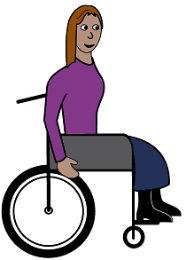 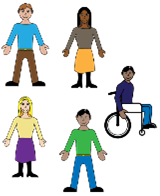 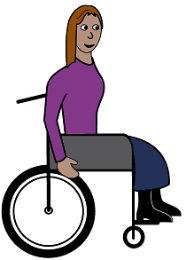 your community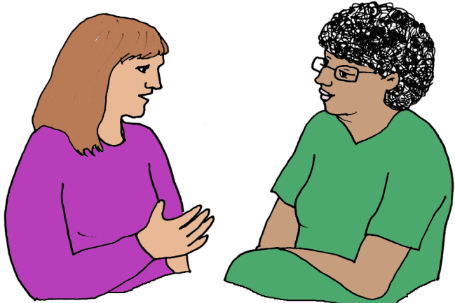 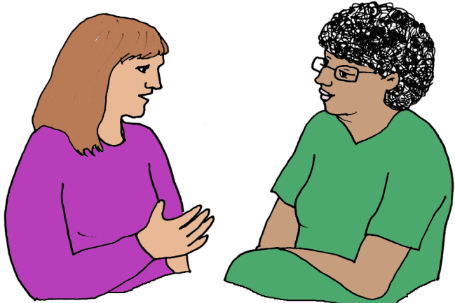 You only see staff.OrYou only see other people with disability.You do not see other people in the community.You may be hurt. It is all the time.You do not feel safe.There is no one you can tell.Some times you can not go in to the community.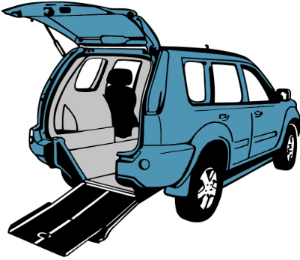 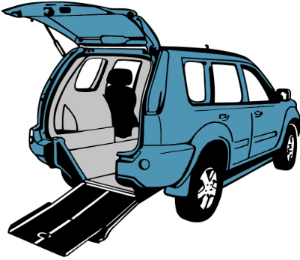 Cars may not fit your wheel chair.Or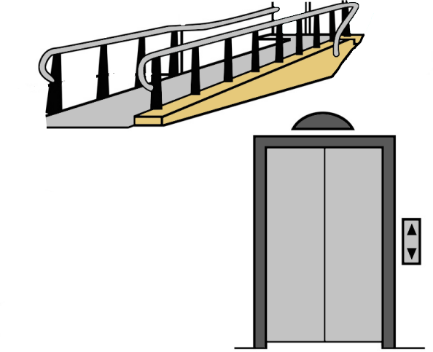 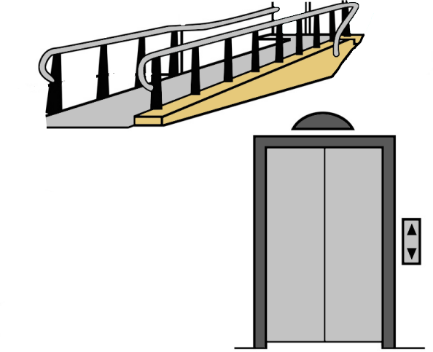 You can not get into buildings.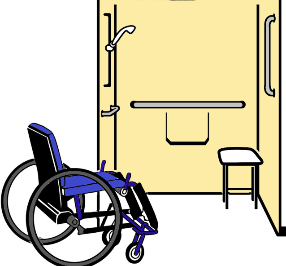 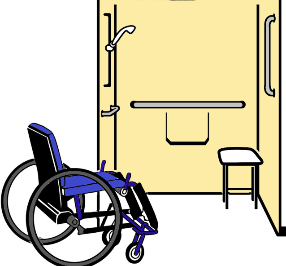 Lots of homes are not made for you. Violence in group homes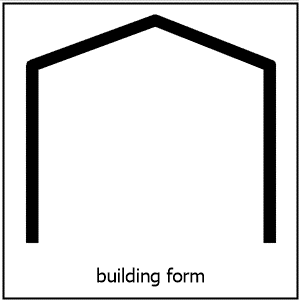 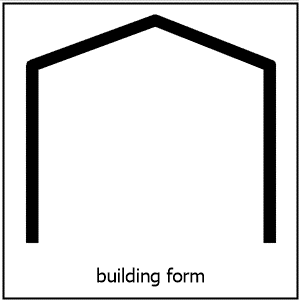 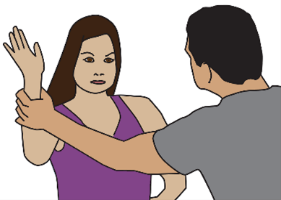 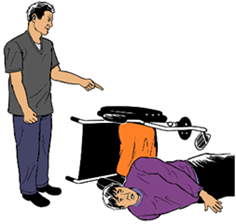 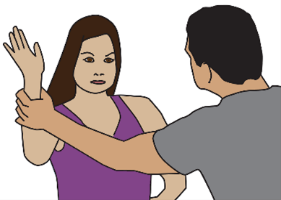 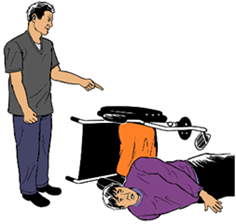 There are lots of other ways women and girls may be hurt in group homes. We told the DRC.Read Our report to the DRC.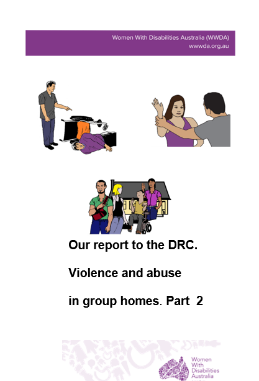 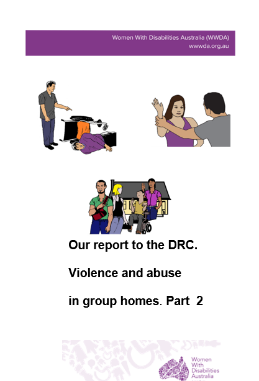 Violence and abuse in group homes. Part  2.It is in Easy English. Problems in all parts 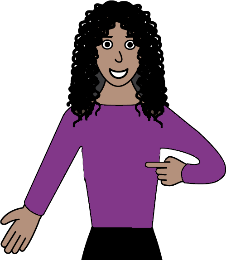 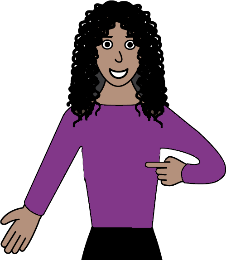 of your life.Some problems happen in all parts of your life. 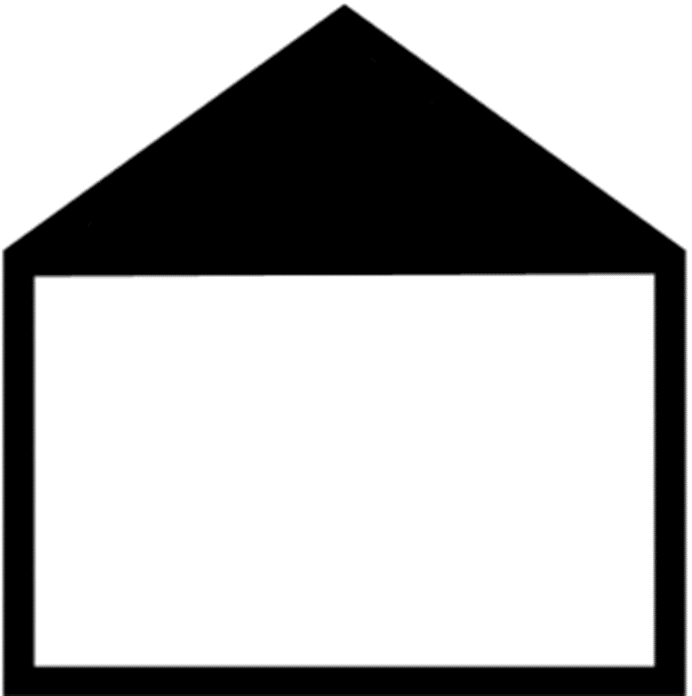 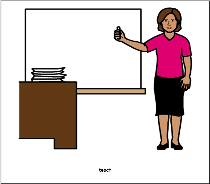 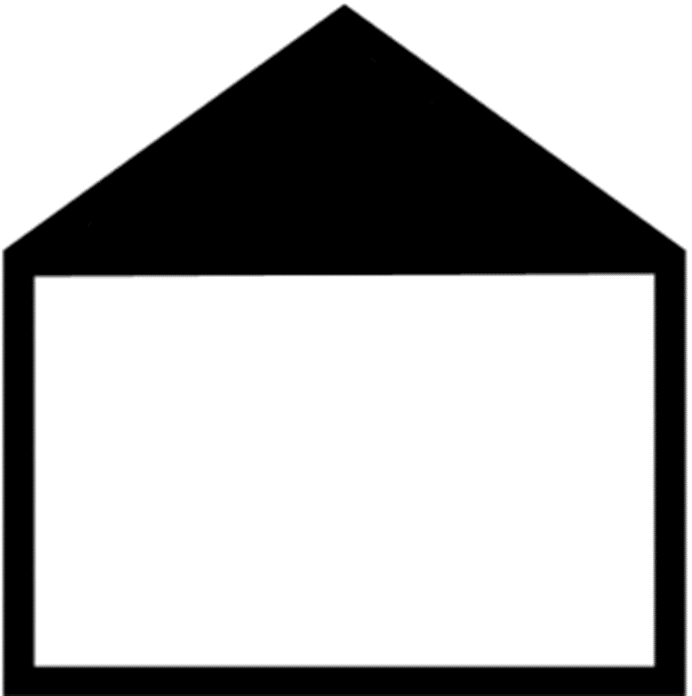 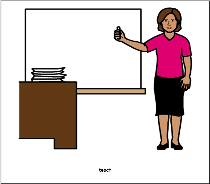 It does not matter where you are. Like atschool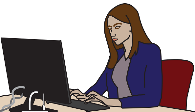 workhome.Read 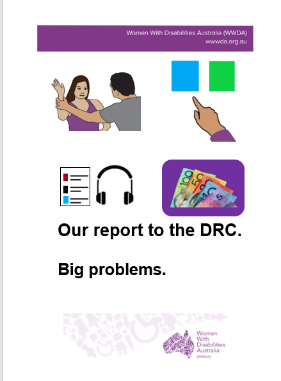 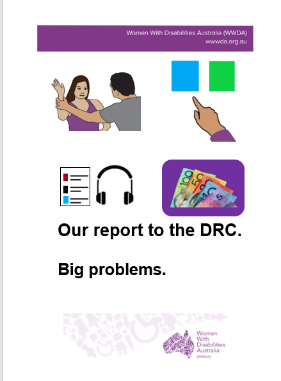 Our report to the DRC. Big problems.				It is in Easy English. Go to page 26.Ideas for change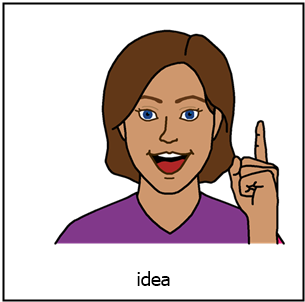 Woman and girls with disabilities want the DRC to think about how you live. 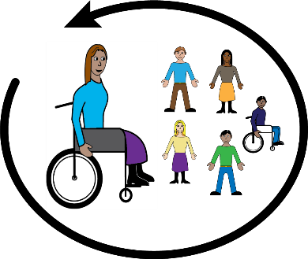 We want the DRC to talk about howyou can live in your communityyou can have real choice.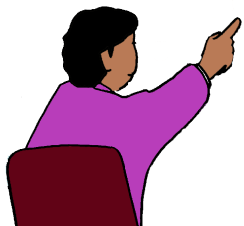 There may be laws to change.Women and girls with disabilities want Australia to change its plan about choice. You want help to make choices. You donot want other people to choose for you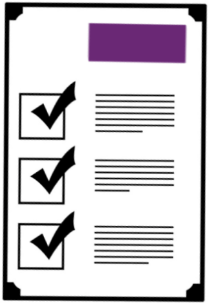 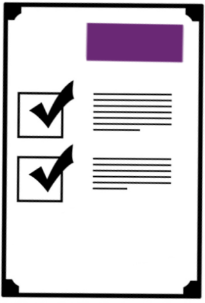 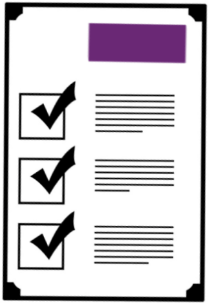 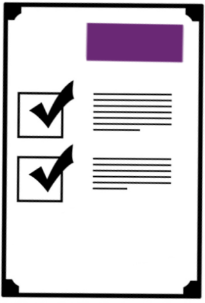 The NDIS have rules about where you can live. Women and girls with disabilities want the NDIS to change this rule. 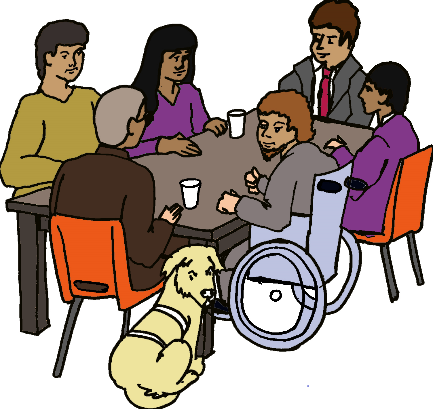 Women and girls with disabilities want to be in planning meetings about homes. Australia has a plan. 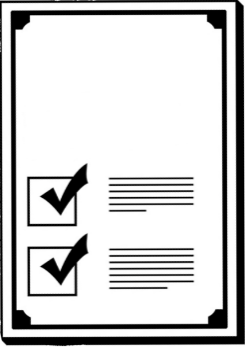 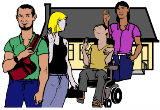 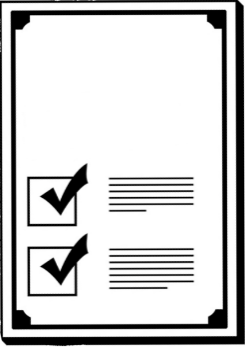 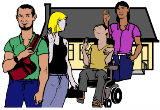 It is about less violence to women. The plan must talk about group homes.Learn more about the CRPDIt is in Easy English.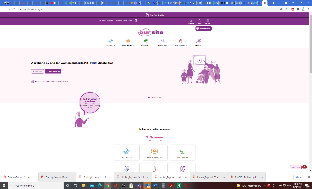 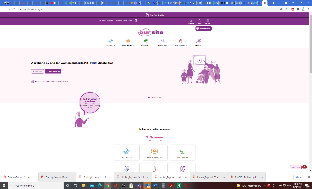 Go to 		www.oursitewwda.org.auClick on Easy English at the top.	 Now.Go to the Your Rights part.	 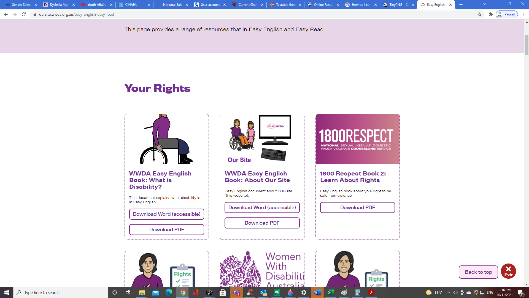 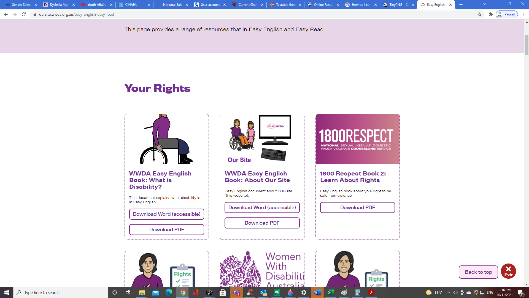 Open the Your Rights Toolkit button.Find part  2.Here is our CRPD fact sheet. Problems in all parts of our lives.Read Our report to the DRC. Big problems.It is in Easy English. Go to 		www.oursitewwda.org.auClick on Easy English at the top. 	 Look for the 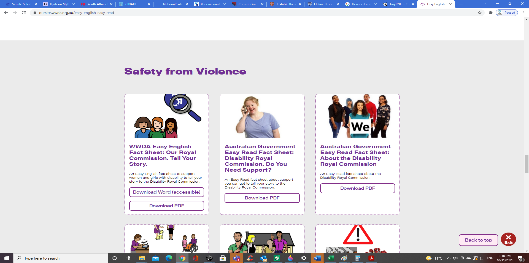 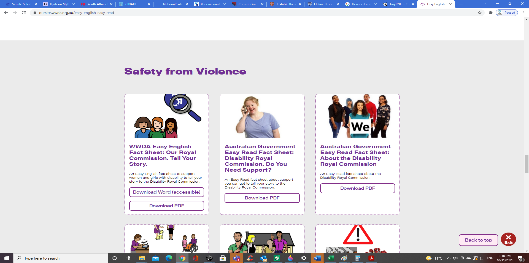 Safety from Violence part.Here is all our Easy English about the DRC. This fact sheet is based on the 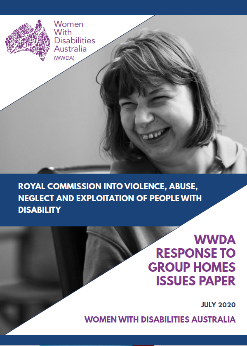 Women With Disabilities Australia Disability Royal Commission report Response to group homes issues paper. July  2020. ImagesWe can use these images. They are from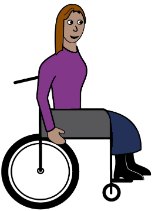 ChangePeopleEasyontheI  InspiredServices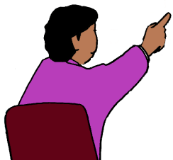 Picto-SelectorSpectronics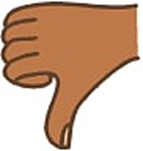 Tobii-Dynavox. 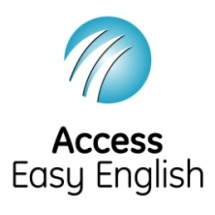 Access Easy English wrote the Easy English.September  2021.